SKAČEM, TEČEM …KAJ SE GIBLJE?  GIBANJA V NARAVI  (četrtek, 7. 5. 2020)Otroci razmišljajo o gibanju stola.Ali se lahko premakne? Kako? Ali se premakne sam od sebe? Na kakšen način lahko premaknemo stol? Otroci izvedejo dejavnosti in jih poimenujejo z ustreznimi glagoli. (Stol potisnejo, vlečejo, dvignejo, prestavijo ...)Kako premaknemo svinčnik, knjigo, žogo, avtomobilček? Omenjene predmete tudi premaknejo in povedo, kako so to storili. Izdelajo ladjico iz papirja in jo položijo na vodno gladino. Kako jo lahko spravijo v gibanje? Kaj pa v naravi?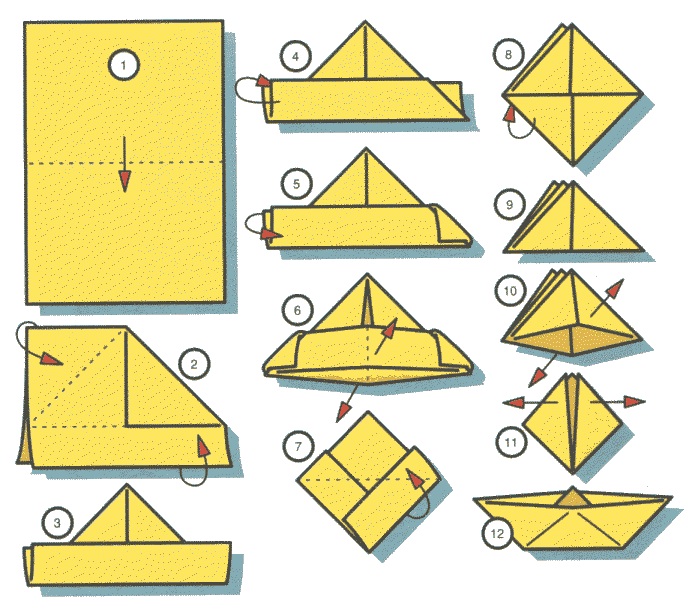 Gibanja v naravi Na dvorišču, na prostem ali sprehodu opazujete: gibanje oblakov, dima, dežnih kapelj, krošnja dreves ...Po vsakem opazovanju povedo, kaj povzroča gibanje. Lepo pozdravljeni, učiteljice